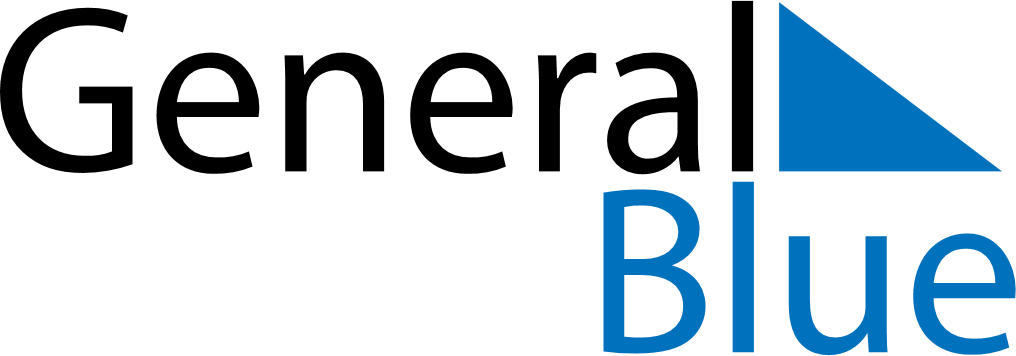 March 2024March 2024March 2024March 2024March 2024March 2024March 2024Savonranta, South Savo, FinlandSavonranta, South Savo, FinlandSavonranta, South Savo, FinlandSavonranta, South Savo, FinlandSavonranta, South Savo, FinlandSavonranta, South Savo, FinlandSavonranta, South Savo, FinlandSundayMondayMondayTuesdayWednesdayThursdayFridaySaturday12Sunrise: 7:05 AMSunset: 5:25 PMDaylight: 10 hours and 19 minutes.Sunrise: 7:02 AMSunset: 5:28 PMDaylight: 10 hours and 25 minutes.34456789Sunrise: 6:59 AMSunset: 5:30 PMDaylight: 10 hours and 31 minutes.Sunrise: 6:56 AMSunset: 5:33 PMDaylight: 10 hours and 37 minutes.Sunrise: 6:56 AMSunset: 5:33 PMDaylight: 10 hours and 37 minutes.Sunrise: 6:52 AMSunset: 5:36 PMDaylight: 10 hours and 43 minutes.Sunrise: 6:49 AMSunset: 5:39 PMDaylight: 10 hours and 49 minutes.Sunrise: 6:46 AMSunset: 5:41 PMDaylight: 10 hours and 55 minutes.Sunrise: 6:43 AMSunset: 5:44 PMDaylight: 11 hours and 1 minute.Sunrise: 6:39 AMSunset: 5:47 PMDaylight: 11 hours and 7 minutes.1011111213141516Sunrise: 6:36 AMSunset: 5:50 PMDaylight: 11 hours and 13 minutes.Sunrise: 6:33 AMSunset: 5:52 PMDaylight: 11 hours and 19 minutes.Sunrise: 6:33 AMSunset: 5:52 PMDaylight: 11 hours and 19 minutes.Sunrise: 6:30 AMSunset: 5:55 PMDaylight: 11 hours and 25 minutes.Sunrise: 6:26 AMSunset: 5:58 PMDaylight: 11 hours and 31 minutes.Sunrise: 6:23 AMSunset: 6:01 PMDaylight: 11 hours and 37 minutes.Sunrise: 6:20 AMSunset: 6:03 PMDaylight: 11 hours and 43 minutes.Sunrise: 6:17 AMSunset: 6:06 PMDaylight: 11 hours and 49 minutes.1718181920212223Sunrise: 6:13 AMSunset: 6:09 PMDaylight: 11 hours and 55 minutes.Sunrise: 6:10 AMSunset: 6:11 PMDaylight: 12 hours and 1 minute.Sunrise: 6:10 AMSunset: 6:11 PMDaylight: 12 hours and 1 minute.Sunrise: 6:07 AMSunset: 6:14 PMDaylight: 12 hours and 7 minutes.Sunrise: 6:03 AMSunset: 6:17 PMDaylight: 12 hours and 13 minutes.Sunrise: 6:00 AMSunset: 6:20 PMDaylight: 12 hours and 19 minutes.Sunrise: 5:57 AMSunset: 6:22 PMDaylight: 12 hours and 25 minutes.Sunrise: 5:53 AMSunset: 6:25 PMDaylight: 12 hours and 31 minutes.2425252627282930Sunrise: 5:50 AMSunset: 6:28 PMDaylight: 12 hours and 37 minutes.Sunrise: 5:47 AMSunset: 6:30 PMDaylight: 12 hours and 43 minutes.Sunrise: 5:47 AMSunset: 6:30 PMDaylight: 12 hours and 43 minutes.Sunrise: 5:44 AMSunset: 6:33 PMDaylight: 12 hours and 49 minutes.Sunrise: 5:40 AMSunset: 6:36 PMDaylight: 12 hours and 55 minutes.Sunrise: 5:37 AMSunset: 6:38 PMDaylight: 13 hours and 1 minute.Sunrise: 5:34 AMSunset: 6:41 PMDaylight: 13 hours and 7 minutes.Sunrise: 5:30 AMSunset: 6:44 PMDaylight: 13 hours and 13 minutes.31Sunrise: 6:27 AMSunset: 7:47 PMDaylight: 13 hours and 19 minutes.